ASSOCIATION AVICOLE DE  HAUTE SAVOIE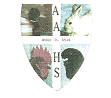 Président :M Franck CASTELLADEMANDE D’ADHESION A L’ASSOCIATION AVICOLE DE HAUTE-SAVOIENom :…………………………….. Prénom……………………………………………….Adresse :……………………………………………………….............................……………………………………………………………………………………………Code Postal :……….. Ville……………………………………………………………………Téléphone fixe :………………….        Portable :………………….............Adresse mail :…………………………………………………………………………..Animaux élevés :…………………………………………………………….J'accepte que sur le site internet aviculture74 apparait :	- mon nom et mes coordonnées          oui         non	- mon image (photos individuelles, lors d'expositions ou sorties)   oui        nonJe souhaite faire partie de l’AAHS, et je verse ma cotisation de 18 euros.Gratuit pour les moins de 18 ans.Règlement :Chèque bancaireChèque postalEspècesMerci de mettre votre règlement à l’ordre de l’AAHS et de l’adresser à :Mr BERTHET Jacques11 Chemin du Moulin74150 RUMILLYOu par virement :Association Avicole de Haute SavoieIBAN : FR76 1810 6000 3030 1392 4405 008 , BIC : AGRIFRPP881 FAIT A……………………………………LE…………………………….SIGNATURE :